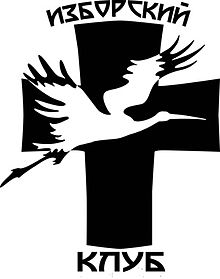 КОМИТЕТ БЕЗОПАСНОСТИКомитет Безопасности  формируется для создания практических руководств инициативным группам и структурам по противодействию различным грубым акциям со стороны евроатлантического оппонента. Основная задача: установить порядок в Киеве и противостоять распространению либеральной анархии и хаоса.Наступательные задачи: Проводить информационно-психологические операции для нейтрализации пропагандистской деятельности оппонента;Взаимодействовать с проверенными правоохранительными структурами по искоренению зачатков «цветных революций» в молодёжной среде;Уметь подготавливать и формировать общественное мнение для тактических целей посредством печати, кино, театра, телевидения и радио (совместно с Комитетом Информации);Анализировать и оценивать оперативную информацию из закрытых источников для использования этих данных другими Комитетами;Активизировать «активные мероприятия» в случае необходимости в борьбе с внутренней пятой колонной;Способствовать проведению и финансированию обучающих тренингов инициативным группам;Разрабатывать инструкции по проведению борьбы с идеологическими диверсиями.Оборонительные задачи: Предотвращать возможные угрозы Клубу и его партнёрам от атлантических оппонентов (киберзащита, инфозащита, физическая защита);Взаимодействовать с организациями-партнёрами по оперативному контролю  наступательных формирований оппонента на территории Киева.